2019年特岗教师招聘岗位执行计划表单位：西盟县教育体育局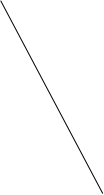 单位：西盟县教育体育局单位：西盟县教育体育局单位：西盟县教育体育局单位：西盟县教育体育局单位：西盟县教育体育局上报时间：2019年4月26日上报时间：2019年4月26日上报时间：2019年4月26日上报时间：2019年4月26日上报时间：2019年4月26日上报时间：2019年4月26日岗位学科专招本科生岗位专招本科生岗位专招本科生岗位专招本科生岗位专招本科生岗位其他岗位其他岗位其他岗位其他岗位其他岗位备    注岗位学科岗位数初中小学学前教育学历岗位数初中小学学前教育学历备    注语  文本科及以上2专科及以上    语文分配到中课镇永不落村小学任教1人，岳宋乡班帅村小任教1人。    数学分配到中课镇永不落村小学任教1人，岳宋乡班帅村小任教1人。数  学本科及以上2专科及以上    语文分配到中课镇永不落村小学任教1人，岳宋乡班帅村小任教1人。    数学分配到中课镇永不落村小学任教1人，岳宋乡班帅村小任教1人。合  计本科及以上4专科及以上    语文分配到中课镇永不落村小学任教1人，岳宋乡班帅村小任教1人。    数学分配到中课镇永不落村小学任教1人，岳宋乡班帅村小任教1人。上报时间：2019年4月26日上报时间：2019年4月26日上报时间：2019年4月26日上报时间：2019年4月26日上报时间：2019年4月26日上报时间：2019年4月26日上报时间：2019年4月26日上报时间：2019年4月26日上报时间：2019年4月26日上报时间：2019年4月26日上报时间：2019年4月26日上报时间：2019年4月26日